Rapport moral 2022/2023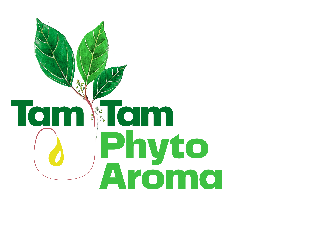 CR du Rapport Moral présenté à l’occasion de l’Assemblée Générale de l’association TTPA du 12 septembre 2023. Durée 5’Rappel des valeurs et actions de l’associationDepuis sa création, TTPA a pour objet d’offrir une plateforme d’échanges interdisciplinaires sur les modèles de développement de la phytothérapie et de l’aromathérapie. Elle rassemble des personnes morales ou physiques, associations ou particuliers, en France, à Madagascar, ou dans d’autres pays, spécialistes, soignants ou bonnes volontés, toutes celles et ceux qui aspirent à l’avènement d’un monde plus naturel et à une philosophie de l’équilibre appliquée à la santé et au bien-être.Ces deux dernières années, notre association a centré ses efforts sur la promotion et l’aide à l’utilisation de soins et de protocoles efficaces et sûrs, qu’il s’agisse de remèdes traditionnels ou de remèdes traditionnels améliorés issus de la Phytothérapie et de l’aromathérapie.Nos valeurs fondamentales qui constituent notre état d’esprit sont inchangées :Inclure une approche scientifique pluridisciplinaire à nos réflexions et préconisationsDiffuser et partager nos connaissances et nos informationsAccepter les échanges contradictoires et agir dans une recherche de consensusÊtre un support d’échange plus qu’un vecteur de vérités et de dogmes.Elles restent en conformité avec notre charte éthique alignée sur celle de l’association « Jardins du monde » (avec leur consentement).Pour plus d’informations sur notre charte, cliquez sur le lien ci-dessoushttps://www.tamtamphytoaroma.com/chartece préalable ayant été fait, j’aimerais revenir de façon très synthétique, sur quelques actions clés menées par notre association sur cette période 2022/2023.Les actions mises au programme pour 2021/2022 toujours classées en trois catégories :celles accompliescelles à soutenir et celles à venir.Les actions accompliesCette année TTPA a été particulièrement marquée par l’implication de notre Trésorier Michel Pidoux avec les nombreuses formations dont il a pris l’initiative et l’animation à savoir :Concevoir et animer le suivi des FORMATIONS des Agents de santé du ministère de la Santé publique de Madagascar, en tant que Formateur agréé par le MINSAN pour les formations organisées par AROVA (Aromathérapeutes du Vakinankaratra) conformément à la Convention établie entre AROVA et le MINSAN.  Cette convention lui a permis de mettre en œuvre les réunions préparatoires avec AROVA sur l’organisation, la répartition des rôles, l’édition des documents, la préparation des mélanges d’Huiles Essentielles mises à disposition des participants et la validation des diaporamas ;Concevoir et animer la Formation des éducateurs du réseau OSCAPE (associations d’enfants) à l’usage sécurisé des plantes médicinales et Huiles Essentielles à savoir : l’expression des souhaits des participants, l’organisation d’Ateliers pratiques et les études de cas concrets ;Concevoir et animer la Formation des sage-femmes du dispensaire d’Ambavaniasy (Vohimana) et de la collaboratrice permanente de l’ONG l’Homme et l’Environnement (Maeva) pour le suivi de l’efficacité des baumes (RTA) réalisés sur place.Concevoir et animer une Formation de Formateurs. Afin de permettre la démultiplication des formations sur les huiles essentielles à Madagascar, Michel Pidoux proposera de réunir des médecins d’AROVA ou de l’AMC (Association des Médecins Communautaires) afin de les préparer à prendre le relais, en langue malgache.Michel a également assuré une veille visant à identifier des actions possibles proposées par la Fondation Gattefossé, réalisant un suivi du concours auquel nous avons participé avec nos études observationnelles menées à Madagascar.il a assuré également le suivi, en France,  des activités de l’Agence des médecines complémentaires adaptées et a proposé qu’une place soit dediée à la phyto net l’aromatherapie dans les exposés et les formations.enfin il a realisé en France plusieurs sessions de 2 j de formation à l’usage raisonné des huiles essentielles avec des petits groupes de 6 à 8 personnes, à Angers et à Nantes.En particulier il a fait une demande de financement à la Fondation Gattefossé de la 2ème étude observationnelle en EHPAD sur l'efficacité du SARO en prévention des maladies respiratoires hivernales.Enfin, au point de vue de notre structure et de notre communication, il est à l’initiative de la refonte du site web TTPA (toujours en cours) et de la mise en ligne d’un formulaire de don et d’adhésion en ligne directement via Assoconnect.La contribution de Didier Ramiandrasoa a également été importante à travers le lancement de la Route Des Plantes en octobre/novembre 2022. Cette première RDP a permis de réaliser un premier format de découverte de Madagascar à travers ses plantes et ses essences. Didier a également été l’auteur et le compositeur de l’hymne de notre association montrant ainsi qu’un scientifique peut aussi avoir une fibre artistique.Les actions à soutenirJe citerai deux axes d’actions en chantier qui attendent du soutien pour accélérer leur réalisation à savoir : Le développement d’un partenariat avec le site de Vohimana à MadagascarLe relancement des études observationnelles, mais cette fois-ci sur les dispensaires de la région de Vohimana dans le cadre d’un suivi pluriannuel de l’évolution des pathologies, des traitements (conventionnels et phyto-aroma), et des actions de prévention impliquant les agents de santé locaux, Sophie (H et Envisonnement), Dr Carine et Michel.Concernant notre rapprochement avec les activités du site protégé de Vohimana, le projet reste inchangé.  Vohimana est un site forestier de la région de Moramanga réputée pour sa flore endémique, ses pratiques agricoles durables menée avec les paysans locaux et ses expériences médicinales coordonnées par le tradipraticien local de renom (Lesabotsy). L’objectif pour TTPA est d’accompagner le site de Vohimana en développant l’accueil de scientifiques, de praticiens ou de néophytes sur un site reconnu pour la préservation de sa biodiversité depuis plus de 20 ans. En quelque sorte, Vohimana aurait pour vocation d’être le jardin d’échanges, d’expérimentation et de découverte entre tous les amoureux de la nature et de la médecine par les plantes et les Extraits.Pour les études observationnelles, nous gardons nos deux axes :Leur développement à Madagascar sur les pathologies saisonnières et l’expérimentation de thérapies ou de protocoles de prévention utilisés localement. Le point fort pour Madagascar c’est qu’une première a déjà eu lieu et qu’une équipe de médecins, de pharmaciens et de praticiens est prête pour une nouvelle mobilisation. D’autre part, notre partenariat avec l’IGM permet d’encadrer la mise en route les études, d’organiser la collecte des données et de mettre l’administration de nos études en conformité avec les autorités de tutelle.Leur développement en France à travers vise principalement les EHPAD sur des protocoles préventifs, en suivant les recommandations scientifiques de la Fondation Gattefossé.Enfin, nous saluons le travail remarquable réalisé par Johanne Philippe-Perez qui nous permet de rationnaliser notre communication et notre documentation plus particulièrement sur notre page Facebook que je vous recommande vivement de visiter si vous n’y êtes pas encore allé.Les actions à venirJe ne citerai que deux aspects :L’impulsion à donner à COLATERA, méthode de classification des plantes et extraitsL’attente des initiatives de chacun de nos membres et le développement de la mobilisation des compétences et des expériences individuelles de nos adhérents.Pour COLATERA, le travail technique sera poursuivi dans le cadre de nos échanges avec le site de Vohimana. L’idée est avant tout de simplifier la compréhension et la prise en main de cet outil et de le faire évoluer en une application. Ce chantier en cours est ouvert à toutes et à tous les membres. Son développement est coordonné par son créateur, Olivier Behra et des rapprochement avec d’autres méthodologies notamment utilisées par certains de nos adhérents, est plus que souhaité.Une conférence sur la restauration des écosystèmes, la biodiversité et le Développement Durable impliquant Olivier , aura  lieu à Angers le 9 novembre 2023.Enfin, concernant l’implication de tous. Il est clair que le Bureau est trop impliqué dans le développement de l’association. Nous arrivons à une seconde phase qui est celle de l’implication du plus grand nombre. Il est vrai qu’il fallait trouver un rythme, trouver les premières actions et valider la pérennité de la vocation de notre association. Nous arrivons en 2023 à un nouveau rendez-vous qui est celui renforcer la contribution de chacun et par ce biais, de favoriser les échanges.Toutes les initiatives sont souhaitées pour savoir comment valoriser les compétences de chacun sur des projets TTPA ou autre, en cours ou à venir ? ou encore, comment favoriser l’émergence d’initiatives nouvelles.Conclusion Je continuerai de mettre en avant notre état d’esprit collaboratif à travers cette belle image symbolique qui nous ramène aux « gouttes d’eau de bonne volonté » que nous sommes. Nous sommes très fiers et honorés de la qualité de nos adhérents et de la bonne santé financière de l’association qui nous permettent de vous appeler à partager vos projets  et un avenir partagé avec TTPA. « vous êtes avec TTPA, vous êtes TTPA, contribuez TTPA ! ». MerciPatrick RakotomalalaPrésident(format de chaque communication 2’ à 5’ max.)Question/réponses 30’ avec les participantsCourte conclusion par le Président.